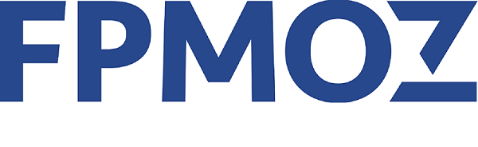 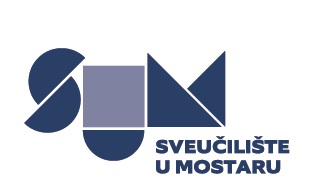 I. Ispunjava studentStudent: 				Broj:					Studij: 				Broj telefona:_____________Ovim potvrđujem da sam u dogovoru s mentorom odabrao/la temu za diplomski rad pod naslovom: 																							, kod mentora: 							. U Mostaru, 			 godine. Potpis studenta	II. Ispunjava mentorPrijedlog povjerenstva za obranu diplomskog rada u sastavu:					, predsjednik povjerenstva					, mentor i član					, članPotpis mentora	III. Potvrđuje pročelnik studijaPotpis pročelnika studija	PRIJAVA TEME I POVJERENSTVA ZA OBRANU DIPLOMSKOG RADA